478 "Gay" AnimalesEnlaces relacionados: . 1 ¿Cuáles son algunos ejemplos de comportamiento homosexual en animales? 2. ¿Es preciso mirar el reino animal para determinar si el comportamiento del mismo sexo humano es "natural"?Bruce Bagemihl, PhD escribió en su libro de 1999 Exuberancia biológica: homosexualidad animal y diversidad natural que homosexual y / o actividad transgénero se ha observado en 478 especies. Él declara en la introducción de su libro: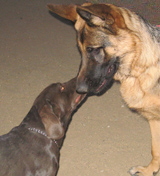 "Cualquier libro sobre la homosexualidad y transgénero en los animales es necesariamente inacabado, un trabajo en progreso. El tema es tan vasto, los tipos de comportamientos tan variados, y el número de especies involucrado tan grande, como para desafiar cualquier intento de exhaustividad. Y el la investigación científica en esta área es en su infancia: los nuevos avances y descubrimientos continuamente se están realizando, y la extensión de terreno desconocido y hasta ahora imposible de conocer es tan grande como para hacer que cualquier intento de exhaustividad irremediablemente prematura ".